МОБУ «Волховская городская гимназия № 3имени Героя Советского Союза Александра Лукьянова»РАССМОТРЕНО                                                                                                 УТВЕРЖДЕНОСоветом гимназии                                                                                               приказом № 168 протокол №2                                                                                                        от 27.02.2020г.от 26.02.2020г.                                      КОНЦЕПЦИЯ РАЗВИТИЯ ГИМНАЗИИВВЕДЕНИЕКонцепция развития МОБУ «Волховская городская гимназия № 3 имени Героя Советского Союза Александра Лукьянова» (гимназия) базируется на платформе национального проекта РФ «Образование», реализуемого с 2019 по 2024 год. Концепция развития гимназии как документ стратегического планирования определяет концептуальные подходы в достижении целей и задач, заявленных в  национальном проекте РФ «Образование».Цели национального проекта РФ «Образование»:Обеспечение глобальной конкурентоспособности российского образования, вхождение РФ в число 10 ведущих стран мира по качеству общего образования.Воспитание гармонично развитой и социально ответственной личности на основе духовно-нравственных ценностей народов РФ, исторических и национально-культурных традиций.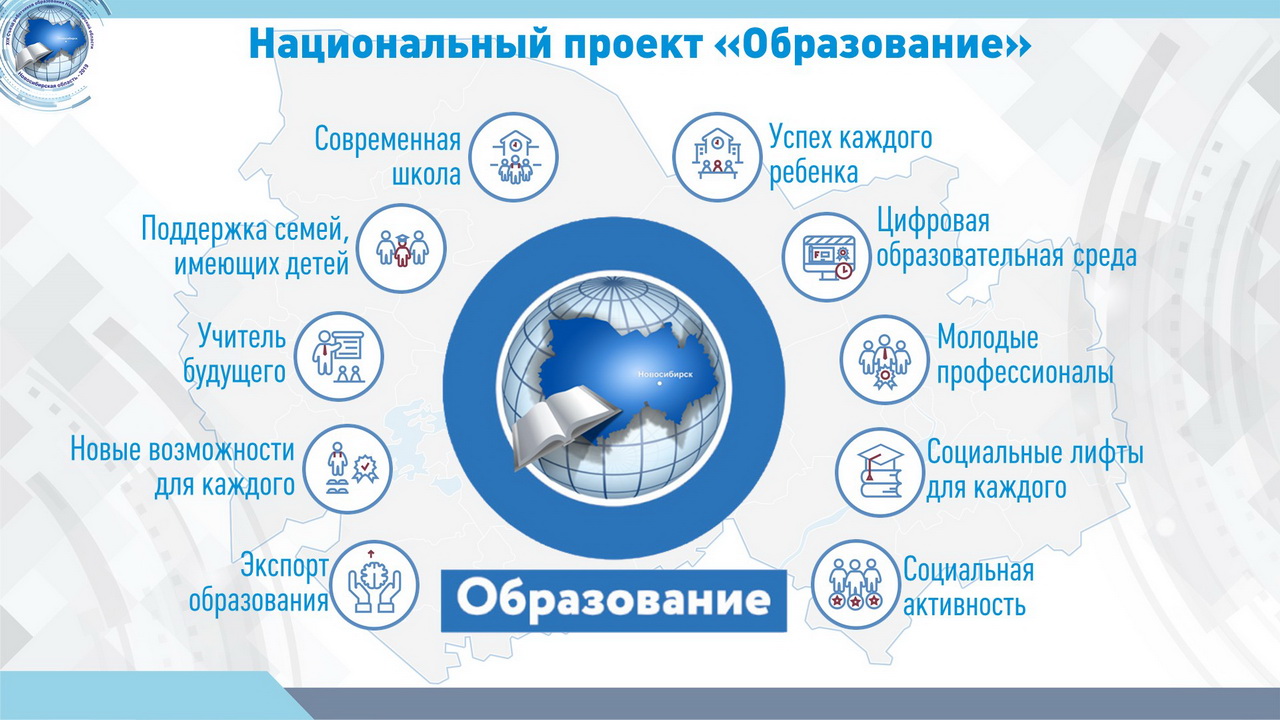  Среди задач национального проекта РФ «Образование» определяющими для развития гимназии являются  такие как:Внедрение на уровнях основного общего и среднего общего образования новых методов обучения и воспитания, образовательных технологий, обеспечивающих освоение обучающимися базовых навыков и умений. Повышение их мотивации к обучению и вовлечённости в образовательный процесс, а также обновление содержания и совершенствование методов обучения предметной области «Технология».Формирование эффективной системы выявления, поддержки и развития способностей и талантов у детей и молодёжи, основанной на принципах справедливости, всеобщности и направленной на самоопределение и профессиональную ориентацию всех обучающихся.Создание к 2024 году современной и безопасной цифровой образовательной среды, обеспечивающей высокое качество и доступность образования всех видов и уровней. Среди обозначенных  задач первостепенной для гимназии является работа по формированию эффективной системы выявления, поддержки и развития способностей и талантов обучающихся.  Решение этой и других задач  Национального проекта РФ «Образование» в том числе  общеобразовательными организациями повышенного уровня – гимназиями и лицеями, должно способствовать  достижению одной из важнейших целей Национального проекта РФ «Образование» - обеспечение глобальной конкурентоспособности российского образования.Из десяти проектов, реализуемых в рамках национального проекта «Образование», наиболее актуальны и значимы для развития гимназии такие как:Современная школа.Учитель будущего.Новые возможности для каждого.Успех каждому ребенку.Цифровая образовательная среда.Социальная активность.Закономерно подчеркнуть, что проект «Современная школа» аккумулирует в себе все ниже названные проекты, поскольку современная школа - это школа новых возможностей, успеха каждого ребенка, социальной активности и цифровой образовательной среды. Это школа, создаваемая учителями будущего, в совершенстве владеющими компетенциями современного учителя. Современная школа -  это эффективная школа, в которой созданы оптимальные условия и сконцентрированы ресурсы, расширяющие мотивационно-смысловую основу  обучения.Современная школа – это динамично развивающаяся школа, опережающие темпы развития которой делают ее конкурентоспособной в системе обеспечения глобальной конкурентоспособности российского образования. РАЗДЕЛ I. СТРАТЕГИЯ РАЗВИТИЯ.В образовательной системе современной гимназии Концепция развития определяет стратегию, цели и задачи, ценностно-целевые ориентации, проектные модули и точки роста  на период с 2020 по 2024 год.  Стратегия: создание оптимальных условий развития личности средствами гибкости содержания обучения, адаптации учебного плана и рабочих программ к индивидуальным потребностям личности и уровню ее базовой подготовки посредством организации учебно-познавательной деятельности по интересам и предпочтениям, склонностям и ориентациям, в том числе в сфере профильного образования.Цель: формирование модульной образовательной системы многопрофильной гимназии, обеспечивающей оптимальные условия для развития способностей и талантов обучающихся; роста качества учебных достижений.Задачи: оптимизировать инициативы и образовательные ресурсы  на  этапе строительства нового здания гимназии;создать современную цифровую образовательную среду, обеспечивающую опережающее развитие, высокое качество и доступность образования.реализовать  педагогические установки, направленные на выполнение требований ФГОС ОО; сформировать педагогическую среду, характеризуемую синергетическим стилем отношений, мобильностью к педагогическим инновациям; модернизировать структуру управления в условиях инновационного развития модульной образовательной системы многопрофильной гимназии;развивать социальное  партнерство в целях сетевого взаимодействия по реализации образовательных программ;продолжить создание системы работы по реализации ФГОС ОО для лиц с ОВЗ.Ценностно-целевые ориентации:продолжение традиций российского гимназического образования; рассмотрение сущности образования с точки зрения содержательной основы понятия «образование», которое трактуется как интегрированное понятие и означает: образование как ценность, образование как система, образование как процесс, и образование как результат;выявление, наряду с предметной, универсальной составляющей рабочих программ, направленной на формирование УУД;  повышение роли эколого-краеведческого образования в воспитании духовности, нравственности, верности долгу служения Отечеству; неразрывная связь науки и образования; рост вовлеченности обучающихся, склонных к интеллектуальному труду, в творческую исследовательскую  и проектную деятельность.  РАЗДЕЛ II. ПРОЕКТНОЕ МОДЕЛИРОВАНИЕ  ПРОЦЕССА РАЗВИТИЯ ГИМНАЗИИКонцепция как документ стратегического планирования отражает стратегию действий в соответствии с системой взглядов и руководящих идей развития гимназии.На данном этапе развития гимназии руководством и педагогическим коллективом создаются наиболее благоприятные условия для обеспечения стабильных результатов образовательной деятельности с устойчивой тенденцией роста. Достигнутые результаты  не самоцель, а отправные точки роста будущих успехов и достижений - коллективных и индивидуальных, утверждающих позиции гимназии в муниципальной образовательной системе. Проектные модули - базовые основы, на которых создается будущее гимназии.  Проектные модули и точки роста:РАЗДЕЛ III. ПРОЕКТНЫЕ МОДУЛИ – БАЗОВЫЕ ОСНОВЫ РАЗВИТИЯ ГИМНАЗИИ.Проектный модуль «Многопрофильная гимназия» В условиях строительства нового здания  гимназии растет общественный интерес к тому, каким будет старт и ее будущее в системе «новая гимназия – амбициозный проект – динамичность   процессов роста и развития». Безусловно, основой будущих успехов служат достижения педагогического коллектива, ее  учителей и выпускников; традиции и опыт поколений; постоянное стремление к обновлению развивающейся образовательной системы гимназии.В течение 25 лет с момента основания гимназии системной инновацией стало формирование модели образовательного учреждения, ориентированного на учащихся способных к интеллектуальному труду, с развитой мотивацией к обучению, готовностью к творческой деятельности в различных областях знания. В условиях перехода на ФГОС СОО открылись новые возможности диверсификации образования, вследствие этого гимназия стала многопрофильной. Важно подчеркнуть, что возможность выбора одного из четырех профилей - технологический, гуманитарный, социально-экономический, естественнонаучный или индивидуального учебного плана  способствует росту качества общего образования,  самоопределению и профессиональной ориентации всех обучающихся. Проектный модуль «Медиа-центр: газета, радио-телестудия»Реализация проектного модуля «Медиа-центр: газета, радио-телестудия» будет направлена на формирование  интерактивного виртуального образовательного пространства, предпрофессиональную ориентацию и подготовку участников проекта  к будущей профессиональной деятельности в современных информационных условиях. Ресурсное обеспечение проекта позволит интегрировать образовательное пространство муниципального района, повысить скорость и качество обмена разносторонней информацией между образовательными организациями.  Проектный модуль «Медиа-центр: газета, радио-телестудия» - это синтез творческих проектов, одним из них становится проект Киноакадемия Английского «English Movie Academy». Целью данного проекта является  развитие и поддержка творческих и познавательных способностей обучающихся в возрасте 11-17 лет через создание в гимназии учебно-информационной среды. Реализация проекта сопряжена с решением следующих задач: создание системы внеурочной деятельности для самореализации одаренных обучающихся в возрасте 11-17 лет; приобщение к реализации образовательного проекта; создание базы творческих работ участников проекта; организация творческой интерактивной среды для работы; снятие языкового барьера, мешающего заговорить на изучаемом языке, даже при большом объеме теоретических знаний; приобретение навыков по нескольким дисциплинам (английский язык и литература, история, информатика); раскрытие  индивидуальных талантов.Среди форм работы: плановые занятия видеостудии; неформальное общение; индивидуальная работа по созданию кинопроекта.Участие в работе киностудии призвано научить детей не только осваивать приемы создания видеороликов (фильмов), но и побудить творческую деятельность, направленную на постановку и решение проблемных ситуаций при выполнении работы. Работа по выпуску видеофильма обеспечивает создание условий для взаимопонимания и сотрудничества между учащимися, учителями, равноправного общения, а также личностного роста обучающихся и педагогов  Основные виды деятельности Киноакадемии Английского - создание видеороликов различной тематики (видеоклипы, театральные постановки). В рамках реализации проекта обучающиеся могут выбрать близкое им направление искусства по профилю: оператор, актер, сценарист. Другим актуальным для гимназии проектом является медиа-проект «Гимназический пресс-клуб» включающий  журналистскую и издательскую деятельность (выпуск гимназической газеты « Gaudeamus», информационных листов и т.д.). Выбор данного проекта обусловлен тем, что занятия журналистикой решают одну из главных задач воспитания – формирование социально-активной личности; способствуют развитию творческих способностей и коммуникативных компетенций обучающихся. Возможность непосредственного участия в различных видах деятельности позволяет юным журналистам, редакторам, корректорам, верстальщикам, дизайнерам и веб-дизайнерам определиться с выбором будущей профессии.  Проектный модуль «Школьный музей»На этапе проектирования, в соответствии с концепцией развития, Музей в новом здании  гимназии будет состоять из трех экспозиций «Эвакогоспиталь – 85», «Герой Советского Союза Александр Лукьянов», «История гимназии». В настоящее время документы и экспонаты фонда музея подлежат хранению, они отцифрованы и как виртуальная версия  размещены на официальном сайте гимназии. В новом здании гимназии работа Музея будет строиться на использовании педагогических технологий, обеспечивающих реализацию деятельностного подхода в обучении и воспитании; методах проектов, ученического исследования; образовательных путешествий; дальнейшей цифровизации фондов музея; разработке виртуальных экскурсий; волонтерстве в работе с ветеранами и участниками Великой Отечественной Войны. Новизна проекта состоит  в создании сайта Музея гимназии, использовании Internet-ресурса для установления контактов с другими музеями, оперативном обмене опытом и актуальной информацией; использовании электронного формата в мобильной организации  выставок и тематических экскурсий. Проектный модуль «Театр-студия"Вовлечение обучающихся в активную творческую деятельность во внеклассной работе – эффективное средство развития способностей, творческой индивидуальности, инициативы и формирования личности. Реализация проекта направлена на воспитание основ зрительской культуры, развитие навыков исполнительской деятельности, накопление знаний о театре, которые переплетаются между собой  и  дополняют друг друга, что способствует  формированию нравственных качеств  обучающихся. Новизна проекта состоит в том, что в новом актовом зале гимназии появятся такие возможности как 3D моделирование пространства сцены. Визуализацию сценического пространства дополнят 3D модели декораций; в условиях 3D пространства сцены появится возможность выбора нужного ракурса съемки, направки света, совместной работы света, механики сцены и видео. Таким образом, реализуемый  на практике проект «Театральная гимназия» получит «новое дыхание» и станет еще более привлекательным для его участников и зрителей.В рамках проекта  планируется ежегодное проведение театральных праздников.Проектный модуль «Художественная студия»Основной целью проекта является создание условий для развития творческих способностей и личностных качеств воспитанников изостудии посредством обучения изобразительному искусству. В новом здании гимназии художественная студия гимназии получит новое развитие. Комплексный подход к обеспечению необходимым оборудованием позволит развивать потребность к регулярным занятиям, в результате чего станет неотъемлемым творческий рост и развитие обучающихся, сформированность эстетического и нравственного сознания. В новых условиях станет возможным обучение студийцев работе с различными материалами (гуашью, акварелью, углём, пастелью, тушью и т.д.); использованию разных техник для достижения наибольшей художественной выразительности (техника монотипии и гравюры на воске и т. д.). Несмотря на групповые формы работы, ведущим останется индивидуальный подход к обучению. В концепции развития гимназии пять проектных модулей (модель пяти модулей) имеют общую направленность – это  приобщение ее воспитанников к гуманитарной культуре и, в частности,– искусству и культуре языка. С этой целью в гимназии на базовых основах проектных будут создаваться оптимальные условия для реализации индивидуальных способностей и раскрытия творческого потенциала гимназистов в различных областях искусства и гуманитарного знания.                                                            Модель пяти модулейПроектный модуль «Спортивный клуб»В новой гимназии спортивная жизнь обретет новый импульс развития. Два спортивных зала, тренажерный и борцовский залы, оборудованные в соответствии с современными требованиями; также футбольное поле, спортивные площадки и беговые дорожки – мечта, которой дано осуществится.   Достойное место в гимназии займет рукопашный бой, который развивался с начала 90-х годов; а также легкая атлетика, аэробика, волейбол, мини-футбол и другие популярные виды спорта. Новизна проекта состоит в том, что в новых условиях расширится спектр спортивных секций и кружков по предпочтениям гимназистов. В приоритете выбора новых направлений - теннис большой и настольный; баскетбол, бадминтон, а также интеллектуальные виды спорта как шашки и шахматы. Большой интерес вызывают русские традиционные игры, такие как городки и лапта. РАЗДЕЛ IV. ОЖИДАЕМЫЕ РЕЗУЛЬТАТЫ 4.1. В сфере общего образования Создание условий, обеспечивающих доступность, качество и эффективность образования в системе общего образования. Гарантия реализации возможностей и успеха каждого ребенка с учетом индивидуальных способностей, наклонностей и широкого спектра выбора образовательных маршрутов. Эффективная организация подготовки  к обязательной государственной итоговой аттестации. Выпускники гимназии успешно сдают государственные экзамены и конкурентоспособны при поступлении в заявленные ими профильные учреждения высшего и среднего специального образования.      4.2. В сфере воспитательной работы Развитие и приумножение  традиции гимназии,  приобщение гимназистов к гуманитарной культуре.Формирование духовно богатой, толерантной, физически здоровой, граждански сознательной, социально активной личности путем развития следующих направлений воспитательной работы: общегуманитарное, в том числе духовно-нравственное, гражданско-патриотическое, правовое, трудовое, физическое воспитание и спортивно-оздоровительная работа; художественно-эстетическое, эколого-краеведческое просвещение, воспитание и развитие.Актуализация самоуправления, активное участие в РДШ, в том числе волонтерстве. Реализация новых технологий здоровьесберегающего образования; технологии модульного обучения, направленной на интеграцию основного и дополнительного образования (в рамках внеурочной и внеклассной работы). Развитие и совершенствование организации форм  внеурочной деятельности на основе проектных модулей концепции развития гимназии. В целях реализации проектных модулей привлечение в систему дополнительного образования (в рамках внеурочной и внеклассной работы) высококвалифицированных педагогов.Эффективное сетевое взаимодействие с организациями образования, культуры и спорта Волховского муниципального района.  Совершенствование системы взаимодействия медицинских специалистов и педагогов с родителями, семьями обучающихся, усиление пропаганды здорового образа жизни.4.3. В сфере информатизации образования Активное участие в реализации Национального проекта РФ «Образование» по направлению – цифровая образовательная среда.Создание и развитие эффективного механизма повышения квалификации педагогов в области информатизации учреждений. Проведение тематических мастер-классов по освоению программных продуктов. Использование информационных и коммуникационных технологий в формировании информационной компетенции обучающихся и педагогов гимназии. Усиление эффекта применения информационных технологий в организации учебно-воспитательного процесса и управления ОО. 4.4. В сфере инновационной деятельностиОрганизация инновационной деятельности в целях  непрерывного обновления педагогической системы, происходящего вследствие целенаправленного накопления инновационного потенциала по формированию модели многопрофильной гимназии. Функционирование и развитие педагогической системы в поисковом режиме  специфики инновационных процессов по формированию нового содержания образования,  обучению функциональной грамотности; разработке и внедрению новых педагогических технологий.  Формирование общеобразовательного учреждения повышенного образовательного уровня, ориентированного на учащихся способных к интеллектуальному труду, с развитой мотивацией к обучению, готовностью к творческой исследовательской и проектной деятельности в различных областях знания. РАЗДЕЛ V. ЗАКЛЮЧЕНИЕ.Концепция развития гимназии по 2024 год  действует до принятия новой концепции, определяющей стратегию и тактику развития гимназии на последующий период. 